20.základní škola Plzeň, Brojova 13,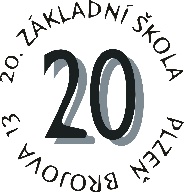 příspěvková organizaceVážení rodiče, zákonní zástupci,žákům 1.- 9. ročníku uděluji  volno na dny od 20. 12. do 22. 12. 2021 (podle § 24, odst.2, zák. č. 561 / 2004 Sb., Školský zákon).Volno uděluji z důvodu nepříznivého vývoje epidemiologické situace v Plzeňském kraji v souvislosti s COVID – 19 a z důvodu naplánované opravy výměníkové stanice (výměna čerpadel dvou větví otopné soustavy). V případě, že MŠMT ČR vyhlásí prodloužení vánočních prázdnin, bude volno udělené žákům ředitelem školy nahrazené dny prázdnin.Provoz školní družiny bude v době od 6 h do 17 h zajištěn pro žáky 1. až 5. ročníku, jejichž rodiče jsou zaměstnáni ve složkách IZS nebo ve zdravotnickém zařízení na úrovni fakultních nemocnic. Pro tyto žáky bude zajištěn oběd. V případě, že MŠMT prodlouží zimní prázdniny, nebude na tyto dny zajištěn provoz školní družiny a školní jídelny.Děkuji za pochopení.V Plzni dne 6. prosince 2021 					        	  Ředitel školy:								Mgr. Bc. Pavel  K o c i á n